PROBLEMI  DI  TRAIETTORIA  2Eccovi disegnata la traiettoria di un omino che cammina. Nei punti A, B, C, D disegna il vettore velocità istantanea. Nei punti a , b disegna le due componenti (a// e a) dell’accelerazione.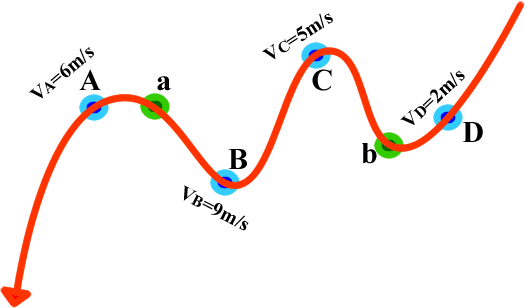 SOLUZIONE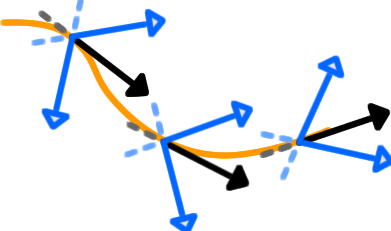 Il vettore velocità istantanea deve essere tangente alla traiettoria. Tangente significa toccare senza tagliare: nel riquadro accanto mostro come esempio tre vettori tangenti ad una curva (vettori neri) mentre i vettori blu non sono tangenti perché la tagliano. Qua sotto mostro la soluzione al problema.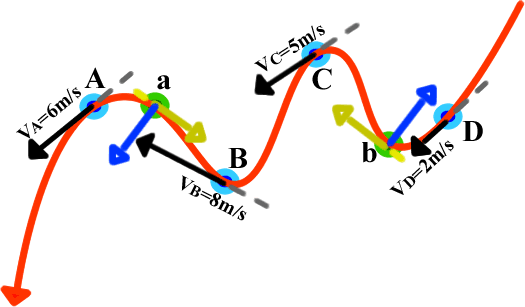 Vettore nero: velocità istantanea (le due codine grigie rappresentano la direzione di , per far vedere cosa significa toccare senza tagliare).Vettore giallo: a// (la codina chiara rappresenta la direzione di a//, per far vedere cosa significa toccare senza tagliare).Vettore blu: a, perpendicolare ad a//.